		Medical Records Release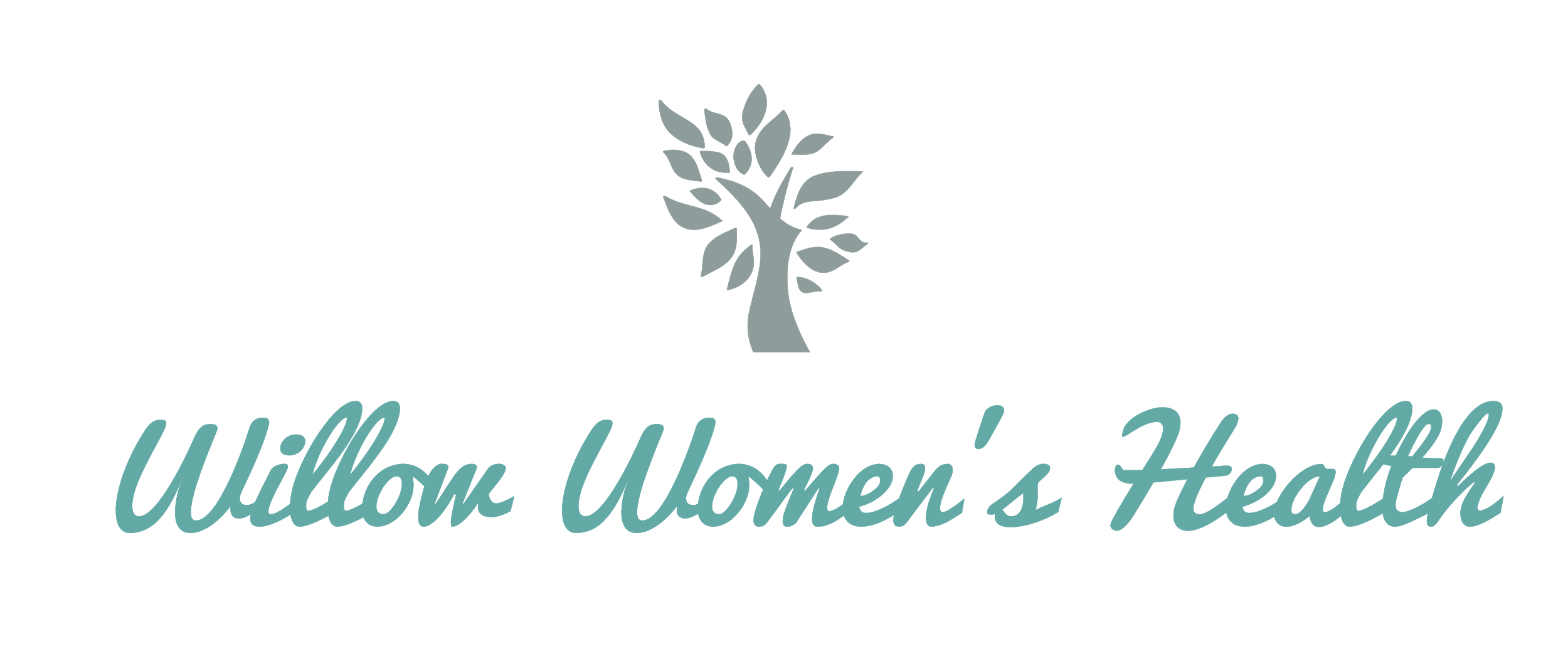 I, the patient, hereby authorize the use or disclosure of my health information from the sending health practitioner as described below to the requesting practitioner. I understand that information used or disclosed pursuant to this authorization may be disclosedby the recipient and may no longer be protected by federal or state law. This medical information may be used by the person I authorize to receive this information formedical treatment or consultation, billing or claims payment, or other purposes as I may direct. I understand that my treatment, payment, enrollment or eligibility for benefits will not beconditioned on whether I sign this authorization.Patient InformationName __________________________________________	Date of Birth _____________Address ___________________________________________________________________City _________________________	State _____	Zip Code ___________________Phone ___________________	Social Security Number _____________________Sending Health PractitionerWillow Women’s Health – Abigail Butler, CNM, BC-WHNP367 US-1, South Building, Suite 1Falmouth, Maine, 04105Phone: 207-781-0011Fax: 207-781-0012
I authorize Willow Women’s Health - Abigail Butler CNM, BC-WHNP to release and/or disclose the medical information as indicated below to the healthcare provider, entity, or person indicated below.DURATION: This authorization shall become effective immediately and shall remain in effect until [          ], or for 1 year from the date of signature if no date entered.REVOCATION: This authorization may be revoked in writing by the undersigned at any time prior to the release of information from the disclosing party. Written revocation will not affect any action taken in reliance on this authorization before the written revocation was received.PURPOSE (Please check one):Continuation of careTransfer of careOther: ___________________________________________________________________
I hereby authorize the release of my complete health record with the exception of the following information (please initial any areas you do not want included in your record): • _____ Mental health records • _____ Communicable diseases (including HIV and AIDS) • _____ Alcohol/drug abuse treatment • _____ Other (please specify): _______________________________________________ Initial which type of information is to be released and/or disclosed.• _____ General medical information from ______________ to ____________ (dates)• _____ Laboratory tests (serum, urine) from _____________ to ___________• _____ Information regarding specific diagnosis or treatment from ________ to ________.• _____ Other (nutrition, dental)___________________________________________________Requesting Practitioner Information:Health Practitioner Name ________________________________________________________Address __________________________________________________________________________City _____________________	State _______	Zip Code _____________Phone ___________________	Fax Number ________________Patient Name (printed): ____________________________________________________________________Signature of Patient & Date ________________________________________________________________ALL PATIENT INFORMATION IS HANDLED UNDER THE HIPAA PRIVACY ACTCONFIDENTIAL / HIPAA-Approved Form